BUDE AND NORTH CORNWALL GOLF CLUB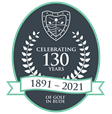 Minutes of the Executive Committee MeetingHeld at the clubhouse on Weds 8th September 2021Present: -   Mark Jenkins (General Manager) John Dowell (President) John Boundy, Peter Kelly, Mark Duncan, Geoff Tyler, Judith Smith, Apologies for Absence		 Paul Haddon & Mike Hobbs Minutes of last meeting.      	AgreedMatters Arising.	 Pub Watch  -  MJ to chase	Plastic lines in front of greens – In hand with MJ	Windows in dining room.   Lawrence Voysey has recommended safety film.  Small cost.  Agreed.	Staircase.  Being reviewed under H and S.	No volunteers for Vice Captain as yet – no interest has been shown.  E mail re this sent to all members by MJ await responses.	Action for MJ re accounts for ladies section.Captain’s report.	 Captains report. Congratulations to John Dowell on his president’s day. Congratulations to the winner’s— Mark Taylor 1st Mike Claydon 2nd and Neil Wallace 3rd. Course is looking great. 2nd green much improved. The rough where cut has improved the course and hopefully speed up the game. Questions I’m asked are- will the bins and/ or the ball washers be re installed? Are the 5th tee steps being looked at?Ladies Captain report.	Bude ladies played in the final round of the triangle trophy and finished top with 495 points beating Okehampton into second place with 479 points.  Launceston had 404 points.Emily has progressed in the Vice Presidents cup, a county knockout event reaching the final.  The date and venue to be decided.Hana and I went to Carnoustie to represent Bude in the Pro Am at the Ladies British Open.  We were teamed up with Aryia Jutanugarn from Thailand.  We had a fabulous time and finished with a team score of 90 points (2 out of 4 scores to count).  Green’s report.	 	 	Visit from the agronomist has highlighted some problems.  James has priced out a structure to improve greens.  This will include changing how often tining is carried out etc.  The price structure is 4K in the interim going up to 17 k.  Seeding will be done in spring and autumn.  The greens committee recommend we proceed with this to improve the course.  A discussion took place re the green staff, and was agreed that there was a need for appraisals.The Agronomists report was discussed and it was agreed to spend the interim amount of 4k.Treasurer’s Report	 1. Car park income for July was £12,295 and the total for the year to date was £43,3222. Visitors green fees for July were £20,356 and the total for the year to date was £66,5483. Current account bank balance as at 5th Sept was £205,154.4.Subscription income for the 7 months ending 31st July up by £32,000 on last year.5. Buggy income an impressive £9,575 for the year to date.6. Bar commission up by £4,500 on the same period last year.House and Standards	Staircase.  Only one quote so far.  JS to check on the building regulations.	Patio.  Two prices have been received 1. For a 1.1mtr high glass panel around the patio @ 8k + vat.  2.  For a 1.6mtr high glass panel 11K + vat.   Quote being obtained for pavers.	A quote has been received for 2.5k to replace all the tiles on the front roof over the changing rooms.  Agreed.	Lighting for upstairs front room MJ to progress.	It was decided to try to employ someone on a part time basis who can do regular maintenance – to be investigated by GT.	It was decided to give MJ a 5K limit on repairs to the clubhouse to save having to go to committee for approval for small jobs.Car Park	Planners are near a decision.  May not have to submit an Eco report.  Highways have no objections to the plan.Health and Safety	 There was an incident involving a buggy being driven by a child across the road from the 5th.  A written letter to be sent to the member.  Staff in the shop must make it clear to hirers that only 18’s and over to drive.	Chris Hutt to do a risk assessment re use of buggies.	MJ to speak to any member who has an inappropriate buggy for use on the course.President	  		A letter was received from the President Mr John Dowell and is shown below.Mr Captain, Committee Bude & North Cornwall Golf ClubAs this year’s President I would like to record my sincere thanks to the Club in setting aside a day to hold The Presents Day competition and their generosity.As you all know the weather was extremely kind and a great day was had by all the 118 members and guests who participated. This resulted in £1058 being raised for the charity ‘Age Concern Bude & District’.All this would not have been possible without the generosity and support given by members, the Club Manager - Mark Jenkins and his team, our Professional Adam Curtis and James Leitch and his greens staff who presented the course in an excellent condition.I would also like to express my thanks to committee member Peter Kelly who was out of his bed and ready to help at 06.30 am. Also, my thanks to Liz Hodson who made up the wonderful Hampers as prizes. It would also be remiss of me not to include Gerry, what would we do without him.Another highlight of the day was the putting competition held to include the baby juniors in the day’s event. It was wonderful to see their joy and enthusiasm as a group. Credit to Adam for the way he encourages them all, whatever level they are at.Once again, many thanks to you all and my best wishes to the next President hoping they will have as great a day as I have had.Kind regardsJohn DowellGeneral Manager’s Report.     	 22 teams played in the Pro Am.	 Cap membership at 600.	Suggest we hold a charity day this to be arranged by MJ.	There was a discussion re membership fees with no decision made.Next meeting 13th October 5pm.